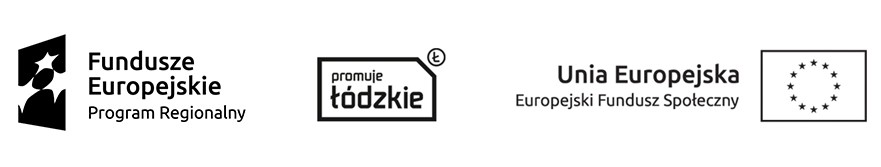 	                   Załącznik Nr 1 do Zapytania ofertowego					FORMULARZ OFERTOWY W związku z ubieganiem się o realizację usługi polegającej na   prowadzeniu indywidualnej terapii pedagogicznej w formie zajęć korekcyjno-kompensacyjnych dla 10 dzieci umieszczonych w rodzinnej pieczy zastępczej na terenie powiatu łowickiego zgodnie z założeniami współfinansowanego przez Europejski Fundusz Społeczny projektu „Rodzina z przyszłością” realizowanego przez Powiatowe Centrum Pomocy Rodzinie w Łowiczu w ramach Regionalnego Programu Operacyjnego Województwa Łódzkiego na lata 2014-2020, oś priorytetowa IX, Działanie IX.2, Poddziałanie IX.2.1.proponujemy:- Łączną cenę brutto (całkowity koszt usługi): ………………..…………….złotych   słownie:  ………………………………………….……………...……………………………. - Cena za jedną godzinę zajęć brutto:………………………………..…………………….……słownie zł: …………………………………….……………………………………………….       Suma powyższych kosztów stanowi całkowity koszt, jaki ponosi Zamawiający z tytułu  realizacji umowy,  w przypadku wyboru niniejszej oferty.- Łączną cenę netto (całkowity koszt usługi) ………………....…………..   złotych,  słownie:……………………………………………………………...…………………………-  Cena za jedną godzinę zajęć netto:……………………………………..…………..………… słownie zł: …………………………………………………………………………………….       Zobowiązanie Wykonawcy do zrealizowania zamówienia w terminie:        ………………………….…………….. , w godzinach: …………………………………Oświadczam/oświadczamy, że: Oferujemy wykonanie przedmiotu zamówienia w miejscu: . ………………………………………………………………….. ……………………………………………………………………     2) zapewniamy i proponujemy (szczegółowy opis przeprowadzenia usługi):…………………………………………………………………………………………………………………………………………………………………………………………………………………………………………………………………………………………………………………………………………………………………………………………………………………………………………………………………………………………………………………………………………………………………………………………………………………………………….……………………..……………………………..……….………………………………………….…………………………………………………………………………………….……..…….……………….…………………………………………………………………………………….………………………………….………………………………………………………………………….……………………………………………….……………………………………………………………..………………………………………………………….…………………………………………………..…………………………………………………………………………………………….……………………….……………………………………………………………………………………………………..……………………………………………………………………………………………………………..……………………………………………………………………………………………………………..………………………………………3) dodatkowe propozycje oferenta………………..……………………………………………………………………………………………………………………………………………………...…………………………………………………………………………………...…………………………………………………………………………………………...…………………………………………………………………4) organizator zajęć: ………………………………...………………………………………… …………………………………………………..………………………………………………przedstawiciel: …………………………………………………………………………….. osoba do kontaktu: …………….………………….. ……………………….…………………tel. ………………….……, fax: ……………………………, mail: …………………………...4.  Oświadczenia oferentów:1) Oświadczamy, że zapoznaliśmy się z Zapytaniem ofertowym oraz opisem przedmiotu   zamówienia i nie wnosimy do nich żadnych uwag i zastrzeżeń oraz uzyskaliśmy konieczne i niezbędne  informacje i wyjaśnienia do przygotowania oferty.2) Oświadczamy, że zapoznaliśmy się z wzorem umowy załączonej do FORMULARZA  OFERTOWEGO i akceptujemy warunki oraz zobowiązujemy się w przypadku wyboru naszej oferty do jej zawarcia w miejscu i terminie wyznaczonym przez  Zamawiającego.3) Oświadczamy, że w cenie oferty zostały uwzględnione wszystkie koszty wykonania zamówienia i realizacji przyszłego świadczenia umownego, a oferta nie stanowi czynu   nieuczciwej konkurencji w rozumieniu obowiązujących przepisów. 4) Do oferty dołączamy dokumenty zgodnie z wykazem dokumentów i oświadczeń  wymaganych przez Zamawiającego. 5.  Załącznikami do niniejszego formularza, stanowiącymi integralną część oferty są: 1) Oświadczenie o spełnianiu warunków udziału w postępowaniu - Załącznik  Nr  1 do formularza  ofertowego.2) Oświadczenie o braku powiązania osobowego i kapitałowego z Zamawiającym stanowiące Załącznik  Nr  2 do formularza  ofertowego.3) Wykaz osób – Załącznik Nr 3 do formularza  ofertowego.4) Wykaz usług - Załącznik Nr 4 wraz z załączonymi dokumentami potwierdzającymi należyte wykonanie zamówienia (referencje lub protokół odbioru).5) Umowa (Załącznik Nr 5 do formularza ofertowego) z załącznikami.6) Kserokopie dokumentów potwierdzających kwalifikacje i uprawnienia osób wskazanych przez oferenta jako prowadzący indywidualną terapię pedagogiczną wraz z referencjami.                                                                                                                               .................................................                               …………………………………….             (miejscowość i data)                                                                                       (podpis i pieczęć Wykonawcy)                                                                                                              Załącznik Nr 1  do                                                                                                                                   formularza  ofertowego                                                                                   Pieczęć WykonawcyOświadczam(y), że Wykonawcy, którego reprezentuję (my): …………………………………………………………………………..………………………………………………………………………………(nazwa  i adres Wykonawcy)…………………………………………………………………………..………………………………………………………………………………spełnia warunki udziału w postępowaniu na organizację:…………………………………………………………………………………….………………………………………………………………………                                                                                      (nazwa przedmiotu zamówienia)Jednocześnie oświadczam(y), że Wykonawca, którego reprezentuję(my):1) posiada uprawnienia do wykonywania określonej działalności lub czynności, jeżeli przepisy prawa         nakładają obowiązek ich posiadania,2) posiada wiedzę i doświadczenie,3) dysponuje odpowiednim potencjałem technicznym oraz osobami zdolnymi do wykonania       zamówienia,4) znajduje się w sytuacji ekonomicznej i finansowej zapewniającej wykonanie zamówienia..............................................,dnia................................                       ……………………….………………………       (miejscowość)                                                                              (pieczęć imienna i podpis osoby lub osób                                                               uprawnionych do reprezentowania wykonawcy                          wymienionych w dokumentach rejestrowych                                                   lub  we właściwym upoważnieniu)Na podstawie art. 2 pkt.11 ustawy z dnia 29 stycznia 2004r. Prawo zamówień publicznych (t.j. Dz. U. z 2017r., poz. 1579 z późn. zm.) za Wykonawcę należy rozumieć osobę fizyczną, osobę prawną albo jednostkę organizacyjną nieposiadającą osobowości prawnej, która ubiega się o udzielenie zamówienia publicznego, złożyła ofertę lub zawarła umowę w sprawie zamówienia publicznego.                                                                                                                               Załącznik Nr 2  do                                                                                                                                   formularza  ofertowegoPieczęć WykonawcyW odpowiedzi na zapytanie ofertowe dotyczące realizacji:…………………………………………………………………………………………………….………………………………………………………                                                                                      (nazwa przedmiotu zamówienia)oświadczam(y), że Wykonawcy, którego reprezentuję (my): …………………………………………………..………………………………………………………………………………………………………..(nazwa i adres  Wykonawcy)……………………………………………………………………………………………………………………………………………………………………………………………………………………………………………………………………………….………………………………………..nie jest powiązany/a z Zamawiającym osobowo lub kapitałowo. Przez powiązania kapitałowe lub osobowe rozumie się wzajemne powiązania między Zamawiającym lub osobami upoważnionymi do zaciągania zobowiązań w imieniu Zamawiającego lub osobami wykonującymi w imieniu Zamawiającego czynności związane z przygotowaniem i przeprowadzeniem procedury wyboru wykonawcy a wykonawcą, polegające w szczególności na:uczestniczeniu w spółce jako wspólnik spółki cywilnej lub spółki osobowej;posiadaniu co najmniej 10 % udziałów lub akcji;pełnieniu funkcji członka organu nadzorczego lub zarządzającego, prokurenta, pełnomocnika;pozostawaniu w związku małżeńskim, w stosunku pokrewieństwa lub powinowactwa w linii prostej, pokrewieństwa lub powinowactwa w linii bocznej do drugiego stopnia lub w stosunku przysposobienia, opieki lub kurateli..............................................,dnia................................                       ……………………….………………………       (miejscowość)                                                                              (pieczęć imienna i podpis osoby lub osób                                                               uprawnionych do reprezentowania wykonawcy                          wymienionych w dokumentach rejestrowych                                                   lub  we właściwym upoważnieniu)                                                                                                                                                                           Załącznik Nr 3  do                                                                                                                                   formularza  ofertowegoPieczęć WykonawcyWykaz osób, które będą uczestniczyć w wykonywaniu zamówieniaNa potwierdzenie spełniania warunku udziału w postępowaniu oświadczamy, że przy realizacji zamówienia będą uczestniczyły następujące osoby: Osoby wyszczególnione w ww. wykazie, które będą uczestniczyć w wykonywaniu zamówienia, posiadają wymagane przez Zamawiającego uprawnienia. .............................................,dnia................................                       ……………………….………………………       (miejscowość)                                                                              (pieczęć imienna i podpis osoby lub osób                                                               uprawnionych do reprezentowania wykonawcy                          wymienionych w dokumentach rejestrowych                                                   lub  we właściwym upoważnieniu)                                                                                                                          Załącznik Nr 4                                                                                                                           do formularza ofertowegoWykaz usług – doświadczenie osoby prowadzącej terapię pedagogicznąWykaz wykonanych, a w przypadku świadczeń okresowych lub ciągłych również wykonywanych głównych usług w okresie trzech lat przed upływem terminu składania ofert o dopuszczenie do udziału w postępowaniu, a jeżeli okres prowadzenia działalności jest krótszy – w tym okresie, wraz z podaniem ich wartości, przedmiotu, dat wykonania i podmiotów, na rzecz których usługi zostały wykonane, oraz załączeniem dowodów, czy zostały wykonane lub są wykonywane należycie. Dotyczy postępowania o udzielenie zamówienia o nazwie: prowadzeniu indywidualnej terapii pedagogicznej dla 10 dzieci  Na potwierdzenie powyższych danych załączamy dowody potwierdzające, że ww. usługi zostały wykonane lub są wykonywane należycie zgodnie  Rozporządzenia Ministra Rozwoju z dnia 26.07.2016r. w sprawie rodzaju dokumentów, jakich może żądać zamawiający od wykonawcy w postępowaniu o udzielenie zamówienia (Dz. U. z 2018r. poz. 1993) są: referencje  bądź inne dokumenty wystawione przez podmiot, na rzecz którego usługi były  wykonywane,oświadczenie Wykonawcy - jeżeli z uzasadnionych przyczyn o obiektywnym charakterze Wykonawca nie jest w stanie uzyskać poświadczenia, o którym mowa powyżej..............................................,dnia................................                       ……………………….………………………       (miejscowość)                                                                              (pieczęć imienna i podpis osoby lub osób                                                               uprawnionych do reprezentowania wykonawcy                          wymienionych w dokumentach rejestrowych                                                   lub  we właściwym upoważnieniu)                                                                                                                                Załącznik nr 5 do                                                                                                                          formularza ofertowego                                                                                     Wzór                    Umowa współfinansowana przez Unię Europejską w ramach Europejskiego Funduszu SpołecznegoProjekt „Rodzina z przyszłością”UMOWA NR …/2019Zawarta w dniu ………………… 2019r. w Łowiczu. pomiędzy:Powiatem Łowickim, NIP: 834-188-25-19 z upoważnienia którego działa Małgorzata Wagner - Dyrektor Powiatowego Centrum Pomocy Rodzinie w Łowiczu, Podrzeczna 30, 99-400 Łowicz zwanym dalej w treści „Zamawiającym”a   ………………………………………………………………………………………………………………………………………………………………………………………………………………………..                                                                   (nazwa i adres oferenta)NIP: ………………………, REGON: ……………………… reprezentowanym przez:…………………………………. – właściciela firmy zwanego  dalej „Wykonawcą”. wspólnie zwanymi w dalszej części umowy „Stronami”.§ 1Strony oświadczają, że niniejsza umowa została zawarta w wyniku postępowania o udzielenie zamówienia publicznego, przeprowadzonego w trybie zasady konkurencyjności zgodnie z ustawą z dnia 29 stycznia 2004r. Prawo zamówień publicznych (tj. Dz. U. z 2018r. poz. 1986 z późn. zm.).            § 21. Przedmiotem umowy jest zorganizowanie i przeprowadzenie usługi w zakresie indywidualnej terapii pedagogicznej dla 10 dzieci umieszczonych w rodzinnej pieczy zastępczej na terenie powiatu łowickiego zgodnie z założeniami współfinansowanego przez Europejski Fundusz Społeczny projektu „Rodzina z przyszłością” realizowanego przez Powiatowe Centrum Pomocy Rodzinie w Łowiczu w ramach Regionalnego Programu Operacyjnego Województwa Łódzkiego na lata 2014-2020, oś priorytetowa IX, Działanie IX.2, Poddziałanie IX.2.1.2. Wykonawca oświadcza, że posiada uprawnienia oraz odpowiednie kwalifikacje i warunki do należytego wykonania usługi.§ 31.  Wykonawca ma zorganizować terapię pedagogiczną dla 10 dzieci umieszczonych w rodzinnej pieczy zastępczej, skierowanych przez Zamawiającego w wymiarze 3 godziny zegarowe/osoba w miesiącu. Łącznie 30 godzin/miesiąc w okresie: - od 1 września do 31 grudnia 2019r.(4 miesiące) – 120 godzin,- od 1 stycznia do 31 maja 2020r. i od 1 września do 31 grudnia 2020r. (9 miesięcy) – 270 godzin,- od 1 stycznia do 30 czerwca 2021r. i od 1 września do 30 listopada 2021r. (9 miesięcy) – 270 godzin.2. Łączny szacowany wymiar godzin przedmiotu zamówienia wynosi 660 godzin zegarowych. Zamawiający zastrzega sobie prawo do zmniejszenia ilości godzin zarówno w poszczególnych latach jak i całym zadaniu z przyczyn od niego niezależnych. W przypadku niewykorzystania maksymalnej liczby godzin Wykonawcy nie będą przysługiwać jakiekolwiek roszczenia finansowe wobec Zamawiającego, 3. Zamawiający zastrzega sobie kierowanie do udziału w terapii kolejnych osób w miejsce osób, które zakończyły terapię lub opuściły rodzinną pieczę zastępczą. 4. Wykaz uczestników terapii stanowi – załącznik nr 1 do umowy. 5. Termin i miejsce prowadzenia terapii: ……………………………………………………, miejsce zamieszkania dziecka skierowanego do terapii 6. Szczegółowe obowiązki Wykonawcy przy realizacji zamówienia:prowadzenie terapii pedagogicznej w miejscu zamieszkania dziecka lub wyjątkowo w innym miejscu, po uzyskaniu akceptacji realizatora projektu i zorganizowaniu, na swój koszt, dojazdu dziecka na zajęcia i powrotu po ich zakończeniu, prowadzenie terapii jeden raz w tygodniu, w dni robocze, w godzinach popołudniowych nie kolidujących z zajęciami szkolnymi,opracowanie harmonogramu indywidualnej terapii pedagogicznej dla 10 dzieci umieszczonych w rodzinnej pieczy zastępczej na terenie Powiatu Łowickiego w wymiarze 3 godziny zegarowe/osoba w miesiącu (czas jednej sesji nie może być ani krótszy niż 1 godzina zegarowa, ani dłuższy). przygotowanie wstępnej diagnozy i opracowanie indywidualnych programów terapii pedagogicznej,przekazywanie Zamawiającemu, na bieżąco i po zakończeniu zajęć, zaleceń do dalszej pracy z dzieckiem,dokumentowanie terapii pedagogicznej w dzienniku zajęć i listach obecności. Wykonawca jest zobowiązany do odrobienia godzin terapii nie zrealizowanych w wyniku choroby dziecka, dodatkowych zajęć szkolnych, konsultacji medycznych, itp., których nie można było przewidzieć na etapie tworzenia harmonogramu,zamieszczenie informacji o fakcie współfinansowania projektu z EFS na wszelkiego rodzaju dokumentach, zgodnie z wzorami przekazanymi przez Zamawiającego w tym:na prowadzonej dokumentacji,oraz na wszystkich innych dokumentach nie wymienionych wyżej, które Wykonawca ma obowiązek dostarczyć Zamawiającemu.zagwarantowanie zastępstwa innych osób o równoważnych kwalifikacjach w wypadku         nieprzewidzianych okoliczności uniemożliwiających realizację usługi przez osoby wskazane w ofercie, po uzgodnieniu z Zamawiającym.realizowanie zleconych czynności z zachowaniem należytej staranności, jak również zabezpieczyć i zachować w tajemnicy - zarówno w trakcie trwania umowy, jak i po jej ustaniu - wszelkie informacje i dane osobowe, nie będące jawnymi, do których uzyska dostęp w związku z realizacją powierzonego zadania.10) przekazanie wraz z fakturą dokumentów potwierdzających przeprowadzenie terapii (imienne listy obecności z podpisami uczestników potwierdzające udział w spotkaniach, dzienniki zajęć). § 4Wykonawca nie może powierzyć wykonania usługi innej osobie lub firmie. § 5Strony uzgadniają, że za wykonanie usługi Wykonawca otrzyma wynagrodzenie 
w kwocie ………………………………………………………………..zł brutto.(słownie: …………………………………………………………………. brutto) za całkowite wykonanie usługi, …………………zł brutto (słownie: …………………………………………………………………. brutto) za jedną godzinę terapii pedagogicznej. Jedna sesja terapeutyczna trwa 60 minut.Wypłata wynagrodzenia za zrealizowane godziny terapii dokonywana będzie w transzach miesięcznych w ciągu 14 dni po przedłożeniu rachunku wraz z wymaganą dokumentacją potwierdzającą wykonanie usługi oraz po sporządzeniu protokołu odbioru przelewem na rachunek bankowy wskazany przez Wykonawcę. W tym celu Wykonawca zobowiązany jest do przedłożenia wymaganej dokumentacji za poprzedni miesiąc do dnia 5 każdego następnego miesiąca.  Wynagrodzenie jest finansowane ze środków Unii Europejskiej w ramach  Europejskiego Funduszu Społecznego.Poza wynagrodzeniem określonym w ust.1  Wykonawcy nie przysługuje prawo żądania zwrotu jakichkolwiek kosztów związanych z realizacją przedmiotu umowy.§  6Prowadzenie terapii przez osoby nieuprawnione spowoduje rozwiązanie umowy ze skutkiem natychmiastowym wraz z utratą prawa do wynagrodzenia za godziny terapii przeprowadzanej przez te osoby. §  7Zamawiający wskazuje do współpracy koordynatora projektu: Małgorzatę JanickąWykonawca wskazuje do współpracy: ………………………….§ 8W przypadku nienależytego wykonania umowy Wykonawca zapłaci Zamawiającemu karę umowną w wysokości 10% ustalonej należności.W przypadku realizowania terapii pedagogicznej poza miejscem zamieszkania dziecka bez zgody Zamawiającego, Zamawiający zmniejszy o 30%  należne Wykonawcy wynagrodzenie liczone za każdą godzinę świadczenia usługi niezgodnie z umową.W przypadku niewykonania umowy Wykonawcy nie przysługuje należność określona w § 5 niniejszej umowy, a w przypadku nienależytego wykonania umowy – tylko za część umowy należycie wykonaną z potrąceniem kar umownych. § 9Zmiany umowy dla swej ważności wymagają zachowania formy pisemnej w postaci aneksu.§ 10W sprawach nie uregulowanych niniejszą umową mają zastosowanie przepisy Kodeksu Cywilnego.§ 11Sądem właściwym dla rozstrzygania sporów powstałych na tle niniejszej umowy jest sąd właściwy dla siedziby Zamawiającego.§12Umowę sporządzono w dwóch jednobrzmiących egzemplarzach, po jednym dla każdej ze stron. ………………………………..	                             ………………………………			  ZAMAWIAJĄCY					             WYKONAWCAZałączniki:Harmonogram terapiiLista osób skierowanych na terapięWzór logotypówPełna nazwa WykonawcyPełna nazwa WykonawcyAdresAdresNumer telefonuNumer faksuAdres E-mailStrona internetowaNumer REGON	Numer NIPOŚWIADCZENIE O SPEŁNIANIU WARUNKÓW OKREŚLONYCH W ART. 22 UST. 1 USTAWY PRAWO ZAMÓWIEŃ PUBLICZNYCHOŚWIADCZENIE O BRAKU POWIĄZANIA OSOBOWEGO I KAPITAŁOWEGOZ ZAMAWIAJĄCYMLp.Imię i nazwiskoPlanowany zakres wykonywanych czynnościPosiadane uprawnienia-zakres uprawnień (nr uprawnień/dyplomu jeśli dotyczy)Staż pracyInformacja o podstawie do dysponowania wskazanymi osobami (wskazanie formy współpracy tj. np. umowa o pracę, umowa zlecenie, zobowiązanie podmiotu trzeciego)Lp.Ogólna charakterystyka usługi Prowadzenie indywidualnej terapii pedagogicznejwraz z podaniem liczby uczestników, liczby godzin i źródła finansowania(liczba wskazanych godzin ma być analogiczna z liczbą godzin umieszczonych w dokumentach potwierdzających doświadczenie oferenta)Data wykonania *Data wykonania *Nazwa Odbiorcy (Zamawiającego, to jest podmiotu z którym Wykonawca zawarł umowę)Lp.Ogólna charakterystyka usługi Prowadzenie indywidualnej terapii pedagogicznejwraz z podaniem liczby uczestników, liczby godzin i źródła finansowania(liczba wskazanych godzin ma być analogiczna z liczbą godzin umieszczonych w dokumentach potwierdzających doświadczenie oferenta)data (tj. dzień-miesiąc-rok)  rozpoczęcia usługi (zgodnie z zawarta umową)data (tj. dzień-miesiąc-rok)  zakończenia usługi (zgodnie z zawarta umową)Nazwa Odbiorcy (Zamawiającego, to jest podmiotu z którym Wykonawca zawarł umowę)